Computer Science S3 Exam Revision NotesComputer Structure5 box diagramCentral Processing Unit (CPU)This is the brain of the computer system and carries out all instructions. It consists of three different parts:Arithmetic & Logic Unit – carries out all calculations and makes decisions based on comparisonsRegisters – temporarily stores any data that the processor is working onControl Unit – in charge of the CPU; makes sure that instructions are run in the correct orderMain MemoryThis is the area where a computer stores data until it is needed by the processor. It consists of two different parts:Random Access Memory (RAM) – data is held here temporarily; when the PC is switched off any data is lostRead Only Memory (ROM) – data is held here permanently; when the PC is switched off any data will be savedBacking StorageBacking storage is the name given to devices that allow data to be stored permanently. There are three different types:Optical – makes use of lasers to read and write dataMagnetic – makes use of electromagnets to read and write dataSolid-state – makes use of microchips to read and write data; has no moving partsTypes of DevicesInput – sends data to a computer system e.g. keyboard sends text, camera sends an image, microphone sends soundOutput – display information from a computer system to the user e.g. monitor allows user to see information, speakers allow a user to hear informationData RepresentationBinaryThis is the only language that a computer system can understand. It is made up of 1s and 0s.Bitmap ImagesEvery pixel in a bitmap image is stored using a certain number of bits. A black pixel is represented by a 1. A white pixel is represented by a 0.Binary NumbersThese consist of a certain combination of bits that can represent denary numbers (fancy name for numbers that humans can understand). They are represented in the following way:To convert a binary number into denary, you need to make sure you add the numbers above the 1s:128 + 4 = 132To convert a denary number into binary, you work in the following way: Example – 57 Does 128 fit into 57? No -	0Does 64 fit into 57? No - 	0Does 32 fit into 57? Yes -	1	Now subtract 32 from 57 and continue with 25Does 16 fit into 25? Yes - 	1	Now subtract 16 from 25 and continue with 9Does 8 fit into 9? Yes -		1	Now subtract 8 from 9 and continue with 1Does 4 fit into 1? No -		0Does 2 fit into 1? No -		0Does 1 fit into 1? Yes - 		1Double check that it adds up to 57 to ensure you have the correct answer.Storage Units8 bits = 1 byte1024 bytes = 1 kilobyte1024 kilobytes = 1 megabyte1024 megabytes = 1 gigabyte1024 gigabytes = 1 terabyteFile SizesTo convert a file size from gigabytes to bits, you need to complete the following steps:Multiply the number of gigabytes by 1024 to get the number of megabytesMultiply the number of megabytes by 1024 to get the number of kilobytesMultiply the number of kilobytes by 1024 to get the number of bytesMultiply the number of bytes by 8 to get the number of bitsExample: 2 gigabytes2 x 1024 = 2048 megabytes2048 x 1024 = 2097152 kilobytes2097152 x 1024 = 2147483648 bytes2147483648 x 8 = 17179869184 bitsTo convert a file size from bits to gigabytes, you need to complete the following steps:Divide the number of bits by 8 to get the number of bytesDivide the number of bytes by 1024 to get the number of kilobytesDivide the number of kilobytes by 1024 to get the number of megabytesDivide the number of megabytes by 2014 to get the number of gigabytesExample: 25769803776 bits25769803776 ÷ 8 = 3221225472 bytes3221225472 ÷ 1024 = 3145728 kilobytes3145728 ÷ 1024 = 3072 megabytes3072 ÷ 1024 = 3 gigabytesFile TypesDifferent types of files are used to store different types of media. The table below shows the file types you need to know about.DatabasesManual A manual database is one that is paper-based. Examples include Yellow Pages, Argos catalogue etc.ElectronicAn electronic database is stored on a computer. It has many advantages over a paper-based database including:Takes up less storage spaceQuicker to search for and sort informationEasier to change/edit data that is storedEasier to move data eg send via email or storage device instead of carrying a filing cabinetFlat FileA flat file database stores all data in one table.FieldA field is one piece of information within a table. These can be identified by the different headings at the top of each column. There are different types of fields:Text – stores wordsNumber – stores digitsBoolean – stores yes/no valuesDate – stores date formats e.g. DD/MM/YYYYTime – stores time formats e.g. HH/MM/SS, 00.00.00Attachment – stores a picture or fileRecordA record is one completed set of fields within a table. These can be identified by the number of completed rows in a table.SearchingA query is used to find information within a database. It is made up of the fields you want to search and the criteria (the specific information you want to find).SortingDatabase tables can be sorted by fields in two different orders: ascending or descending. Ascending – lowest to highest, A – Z, 0 – 9.Descending – highest to lowest, Z – A, 9 – 0.RelationalA relational database stores data in two or more linked tables. The have several advantages over using a flat file database:Data only needs to be entered onceData is easier to edit – one change is automatically updated everywhere else it appears where as a flat file requires you to change it yourselfSaves timeKeysA primary key is used to ensure that every record is unique.A foreign key is used to link two tables together.Example 1In the table above, there are 6 fields and 4 records. The field types would be as follows:Club ID – TextClub Name – TextLocation – TextPrice (£) – NumberIndoors? – BooleanTeacher – TextIt is sorted by the field Club Name in a descending order (every other field changes order).The primary key would be Club ID because it is a different value (unique) for every row. It is possible that:two or more clubs share the same nametwo or more clubs have the same locationtwo or more clubs cost the same pricetwo or more clubs are indoorstwo or more clubs are taught by the same personIf you designed a query to search for all clubs that are in indoors it would be:Example 2In the table above there are 7 fields and 6 records.The Club ID, Club Name and Stadium contain information that is repeated more than once. To remove this, we can split the table into two separate tables: Player and Club.The primary key for the Player table is Player ID because it is unique.The primary key for the Club table is Club ID because it is unique (it is possible for teams from other countries to share the same name; it is possible for two teams to share a stadium).A foreign key has to be a primary key in another table – in this case Club ID is used as the foreign key to link the two tables together (this field appears in both tables).If you designed a query to search for the first name and surname of all players who played with Rovers it would be:Web DesignHTMLStands for Hyper Text Markup Language. Used to create webpages. HTML files will consist of different <tags>. Each tag is opened and then closed e.g. <title>…</title>WireframeUsed to design the layout of a webpage. It will indicate where each different section should be displayed on a webpage.An example wireframe of the Google homepage is shown below.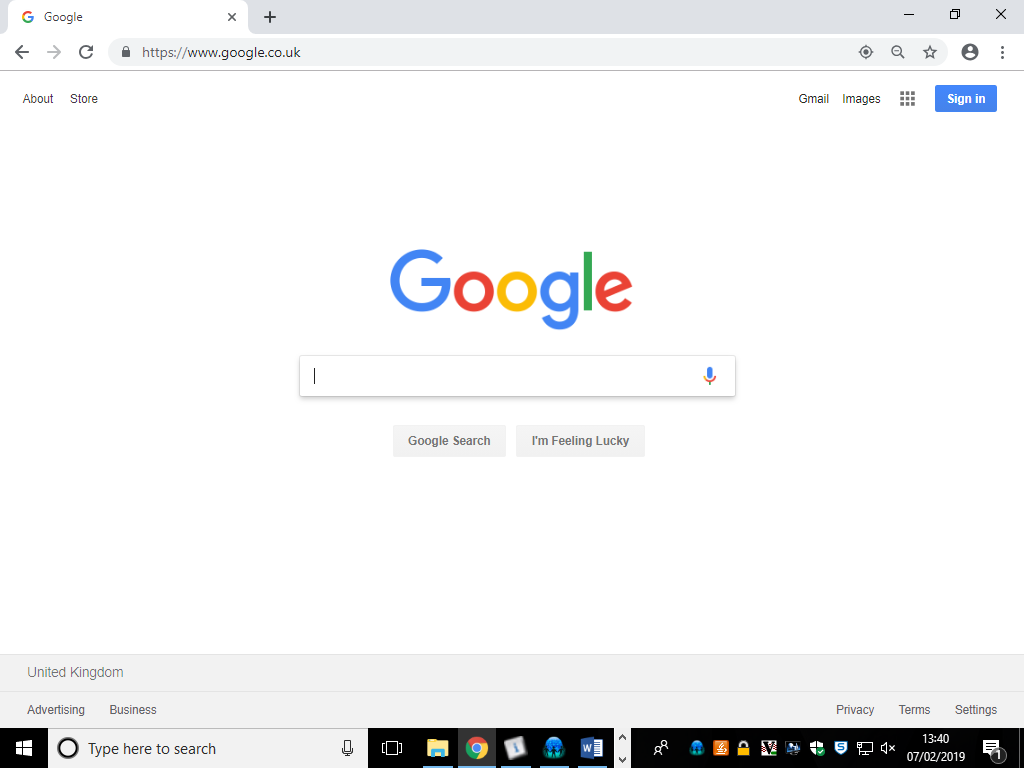 HyperlinksThere are two types of hyperlinks that you need to know about: internal and external.An internal hyperlink will take you to a different webpage but keep you on the same website.An external hyperlink will take you to a different website altogether.  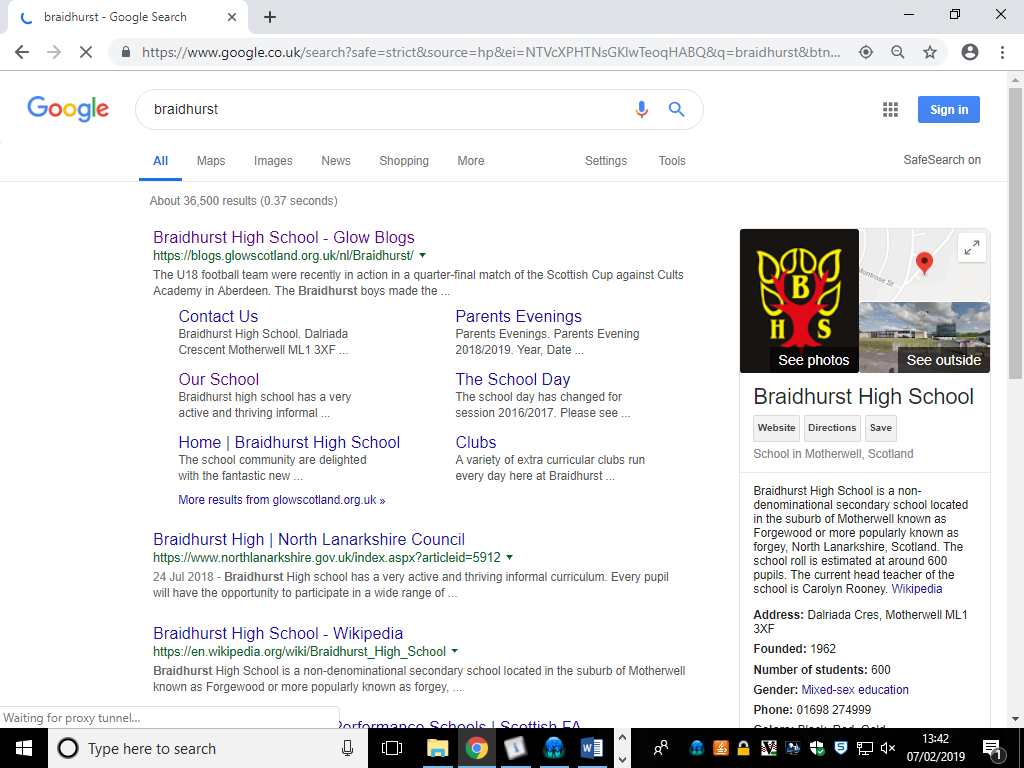 The Google page above shows search results for Braidhurst. If we click on any results then we will be redirected to a different website – we will no longer be on the Google website. These are examples of external hyperlinks.If we click on Maps, Images, News, Shopping or More then this will link to a different page within the Google website. These are examples of internal hyperlinks.Main MemoryInput DevicesCentral Processing UnitOutput DevicesBacking StorageBitmap graphic                                        Represented as100001Bitmap graphic                                        Represented as101000Bitmap graphic                                        Represented as101010Bitmap graphic                                        Represented as111010Bitmap graphic                                        Represented as111010Bitmap graphic                                        Represented as101010Bitmap graphic                                        Represented as101000Bitmap graphic                                        Represented as1000011286432168421100001001286432168421Add0011100157Type of mediaFile formatStands forTextRTFRich Text FormatTextTXTTextImageJPEGJoint Photographic Experts GroupImagePNGPortable Network GraphicsImageGIFGraphic Interchange FormatVideoAVIAudio Video InterleaveVideoMP4MPEG – Video Layer 4SoundMP3MPEG – Audio Layer 3SoundWAVWaveform Audio FileClub IDClub NameLocationPrice (£)Indoors?TeacherC011Table TennisBuilding10YesA. O’NeilC012Table TennisHall10YesB. WestonC003FootballArena15NoD. CarsonC004BasketballHall12YesA. O’NeilField NameClub NameIndoors?Criteria“Yes”Player IDFirst NameSurnameSquad No.Club IDClub NameStadiumP101JamesMcGinn2C100RoversTown ParkP201GraemeRooney7C100RoversTown ParkP103DarrenMay2C201UnitedABC ArenaP102SimonShinnie10C201UnitedABC ArenaP001SeanBall18C201UnitedABC ArenaP200BillyLogan7C102CentralRose LanePlayer TablePlayer TablePlayer TablePlayer TablePlayer TablePlayer IDFirst NameSurnameSquad No.Club IDP101JamesMcGinn2C100P201GraemeRooney7C100P103DarrenMay2C201P102SimonShinnie10C201P001SeanBall18C201P200BillyLogan7C102Club TableClub TableClub TableClub IDClub NameStadiumC100RoversTown ParkC201UnitedABC ArenaC102CentralRose LaneField NameFirst NameSurnameClub NameTable NamePlayerPlayerClubCriteriaRoversTagWhat it doesHtmlIndicates the start of a html documentHeadOne of two sections in a html document; stores any information about the pageTitleCreates a name for the webpage that will appear at the tab sectionBodyOne of two sections in a html document; stores any information that the page should displayPCreates a new paragraph that starts on a new lineBMakes text appear in boldIMakes text appear in italicsUMakes text appear underlinedACreates a hyperlink e.g. <a href=”https://www.google.co.uk/”> Click for Google </a>ImgCreates an image e.g. <img src=”braidhurst.jpg” style=”height:200px; width:300px;>H1Creates the biggest heading sizeH2Creates the second biggest heading sizeH3Creates the third biggest heading sizeH4Creates the fourth biggest heading sizeH5Creates the fifth biggest heading sizeH6Creates the sixth biggest heading size